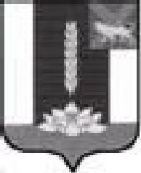 ДУМА ЧЕРНИГОВСКОГО РАЙОНА__________________________________________________________________РЕШЕНИЕПринято Думой Черниговского района27 декабря 2019 года В соответствии с Федеральным законом от 06.10.2003 № 131-ФЗ «Об общих принципах организации местного самоуправления в Российской Федерации», Законом Приморского края от 30.09.3019 № 572-КЗ «О наделении органов местного самоуправления муниципальных районов, муниципальных и городских округов Приморского края отдельными государственными полномочиями в сфере опеки и попечительства, социальной поддержки детей, оставшихся без попечения родителей, и лиц, принявших на воспитание в семью детей, оставшихся без попечения родителей», руководствуясь Уставом Черниговского района:1. Утвердить порядок реализации государственных полномочий в сфере опеки и попечительства, социальной поддержки детей, оставшихся без попечения родителей, и лиц, принявших на воспитание в семью детей, оставшихся без попечения родителей, на территории Черниговского района. (Прилагается)2. Опубликовать настоящее решение в «Вестнике нормативных правовых актов Черниговского района» приложении к газете «Новое время».3.Настоящее решение вступает в силу с 1 января 2019 года.Глава Черниговского района                                                                  В.Н. Сёмкин27 декабря 2019 года№ 204-НПА Приложениек решению Думы Черниговского районаот 27.12.2019 г. № 204-НПАПорядок реализации государственных полномочий в сфере опеки и попечительства, социальной поддержки детей, оставшихся без попечения родителей, и лиц, принявших на воспитание в семью детей, оставшихся без попечения родителей, на территории Черниговского района1. Настоящий порядок регулирует отношения, возникающие с реализацией переданных органам местного самоуправления Черниговского района государственных полномочий в сфере опеки и попечительства, социальной поддержки детей, оставшихся без попечения родителей, и лиц, принявших на воспитание в семью детей, оставшихся без попечения (далее - государственные полномочия).2. Правовую основу деятельности в сфере опеки и попечительства в отношении несовершеннолетних граждан составляют Гражданский кодекс Российской Федерации, Семейный кодекс Российской Федерации, Федеральный закон от 24.04.2008 N 48-ФЗ "Об опеке и попечительстве", Закон Приморского края от 25.12.2007 N 185-КЗ "Об организации и осуществлении деятельности по опеке и попечительству в Приморском крае", Закон Приморского края от 30.09.2019 N 572-КЗ "О наделении органов местного самоуправления муниципальных районов, муниципальных и городских округов Приморского края отдельными государственными полномочиями в сфере опеки и попечительства, социальной поддержки детей, оставшихся без попечения родителей, и лиц, принявших на воспитание в семью детей, оставшихся без попечения родителей".3. Администрацию Черниговского района определить уполномоченным органом в сфере опеки и попечительства по осуществлению государственных полномочий на территории Черниговского района.4. Администрация Черниговского района реализует предусмотренные статьей 2 Закона Приморского края от 30.09.2019 N 572-КЗ "О наделении органов местного самоуправления муниципальных районов, муниципальных и городских округов Приморского края отдельными государственными полномочиями в сфере опеки и попечительства, социальной поддержки детей, оставшихся без попечения родителей, и лиц, принявших на воспитание в семью детей, оставшихся без попечения родителей" полномочия.5. Администрация Черниговского района реализует государственные полномочия за счет переданных органами государственной власти Приморского края материальных ресурсов и финансовых средств, необходимых для осуществления государственных полномочий.6. Администрация Черниговского района представляет в уполномоченный орган исполнительной власти Приморского края в области образования по формам, устанавливаемым указанным органом исполнительной власти Приморского края:а) отчет о расходовании финансовых средств ежемесячно, не позднее 5 числа месяца, следующего за отчетным кварталом;б) отчет об использовании материальных ресурсов при осуществлении государственных полномочий ежеквартально, не позднее 10 числа месяца, следующего за отчетным кварталом.7. Для осуществления государственных полномочий администрация Черниговского района самостоятельно определяет штатную численность исходя из норматива, предусмотренного частью 3 статьи 5 Закона Приморского края от 25.12.2007 N 185-КЗ "Об организации и осуществлении деятельности по опеке и попечительству в Приморском крае".Для реализации переданных государством полномочий администрация Черниговского района вправе в соответствии с Уставом Черниговского района и утвержденной Думой Черниговского района структурой определить соответствующий отраслевой орган.8. Администрация Черниговского района утверждает Положение об органе в сфере опеки и попечительства по осуществлению государственных полномочий на территории Черниговского района.Орган в сфере опеки и попечительства по осуществлению государственных полномочий на территории Черниговского района осуществляет свою деятельность во взаимодействии с органами исполнительной власти Приморского края, органами местного самоуправления и территориальными органами федеральных органов исполнительной власти, образовательными организациями, медицинскими организациями, организациями, оказывающими социальные услуги, или иными организациями, в том числе для детей-сирот и детей, оставшихся без попечения родителей, и общественными организациями.О порядке реализации государственных полномочий в сфере опеки и попечительства, социальной поддержки детей, оставшихся без попечения родителей, и лиц, принявших на воспитание в семью детей, оставшихся без попечения родителей, на территории Черниговского района.